11.12.2020Γεια σας  παιδιά!Σήμερα έχουμε Γλώσσα και Ιστορία.ΓΛΩΣΣΑΕίχατε για το σπίτι την ασκ. 9 στο χοντρό.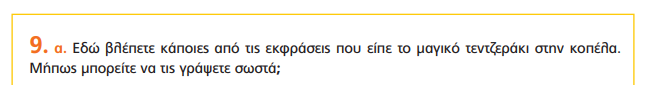 Κάποιο πάτο έχει η λάβα. –> Κάποιο λάκκο έχει η φάβα.Καίγομαι σε μια πιρουνιά σανό. Πνίγομαι σε μια κουταλιά νερό.Μασάω τα πόδια μου.  Μασάω τα λόγια μου.Από την πύλη έρχομαι και στην κορυφή καρότο. Από την Πόλη έρχομαι και στην κορφή κανέλα.Στύβω χυμό στ’ όνομά του.  Πίνω νερό στ’  όνομά του.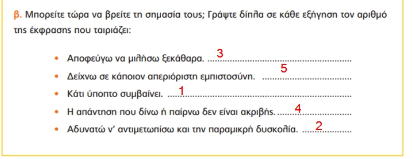 Στη συνέχεια κάναμε στο λεπτό , ξεκινώντας από τη  σ. 35.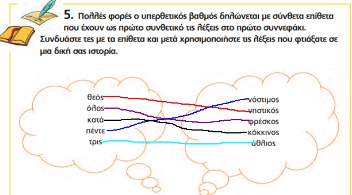 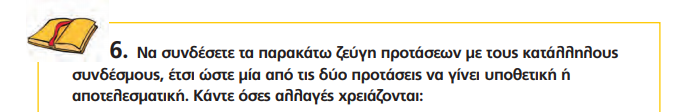 Έφαγε τόσο πολύ που δεν μπορούσε να κοιμηθεί το βράδυ.Αν η φωτιά είναι πολύ δυνατή, το φαγητό θα καεί.Αν δεν έχω τα κατάλληλα υλικά, δεν μπορώ να σου φτιάξω το αγαπημένο σου γλυκό.Θα χαλάσεις τα δόντια σου, αν τρέφεσαι συνεχώς με γλυκά.Τα μικρά παιδιά πρέπει να διατρέφονται υγιεινά, ώστε το σώμα τους να αναπτύσσεται κανονικά.Βάζει τόσο αλάτι στα φαγητά, ώστε δεν μπορώ να φάω ούτε μπουκιά.Αν την Κυριακή έχει καλό καιρό, θα φάμε έξω. 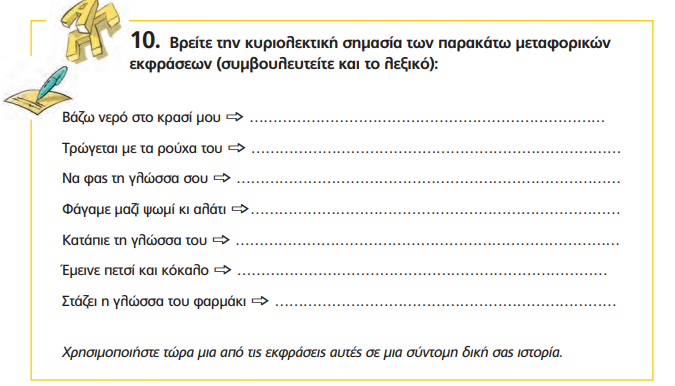 Συμβιβάζομαι, μειώνω τις απαιτήσεις μουΓκρινιάζει συνέχεια , του φταίνε όλα.Σταμάτα να μιλάς προβλέποντας συμφορές.Περάσαμε πολλές δυσκολίες μαζί και γίναμε πολύ καλοί φίλοι.Σταμάτησε να μιλάει, δεν ήξερε τι να πει.Αδυνάτισε υπερβολικά.Οι  ασκ.11 και   12 δόθηκαν για το σπίτι. Η 12α θα γίνει στο βιβλίο και η 12 β  στο τετ. Γραπτής  έκφρασης.ΙΣΤΟΡΙΑΕίχαμε το κεφ. 8 της 2ης ενότητας και την ασκ. 13 στη σ. 15 στο λεπτό.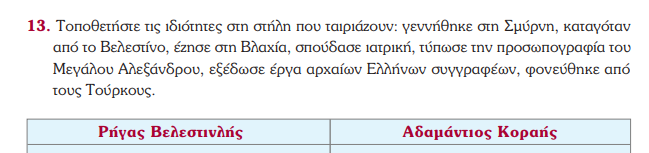 Το νέο μας μάθημα είναι το κεφ. 9.http://www.daskalosa.eu/ups/History_ST/B9.Ta_kyriotera_epanastatika_kinimata/index.htmlΣτο τετ. εργασιών θα βγάλετε 5 ερωτήσεις δικές σας από το  μάθημα που θα ξέρετε να τις απαντάτε.Αυτά για σήμερα! Να έχετε ένα όμορφο Σαββατοκύριακο!Κ. ΈφηΚαταγόταν από το ΒελεστίνοΓεννήθηκε στη ΣμύρνηΈζησε στη ΒλαχίαΣπούδασε ιατρικήΤύπωσε την προσωπογραφία του Μ. ΑλεξάνδρουΕξέδωσε έργα αρχαίων Ελλήνων συγγραφέωνΦονεύθηκε από τους Τούρκους